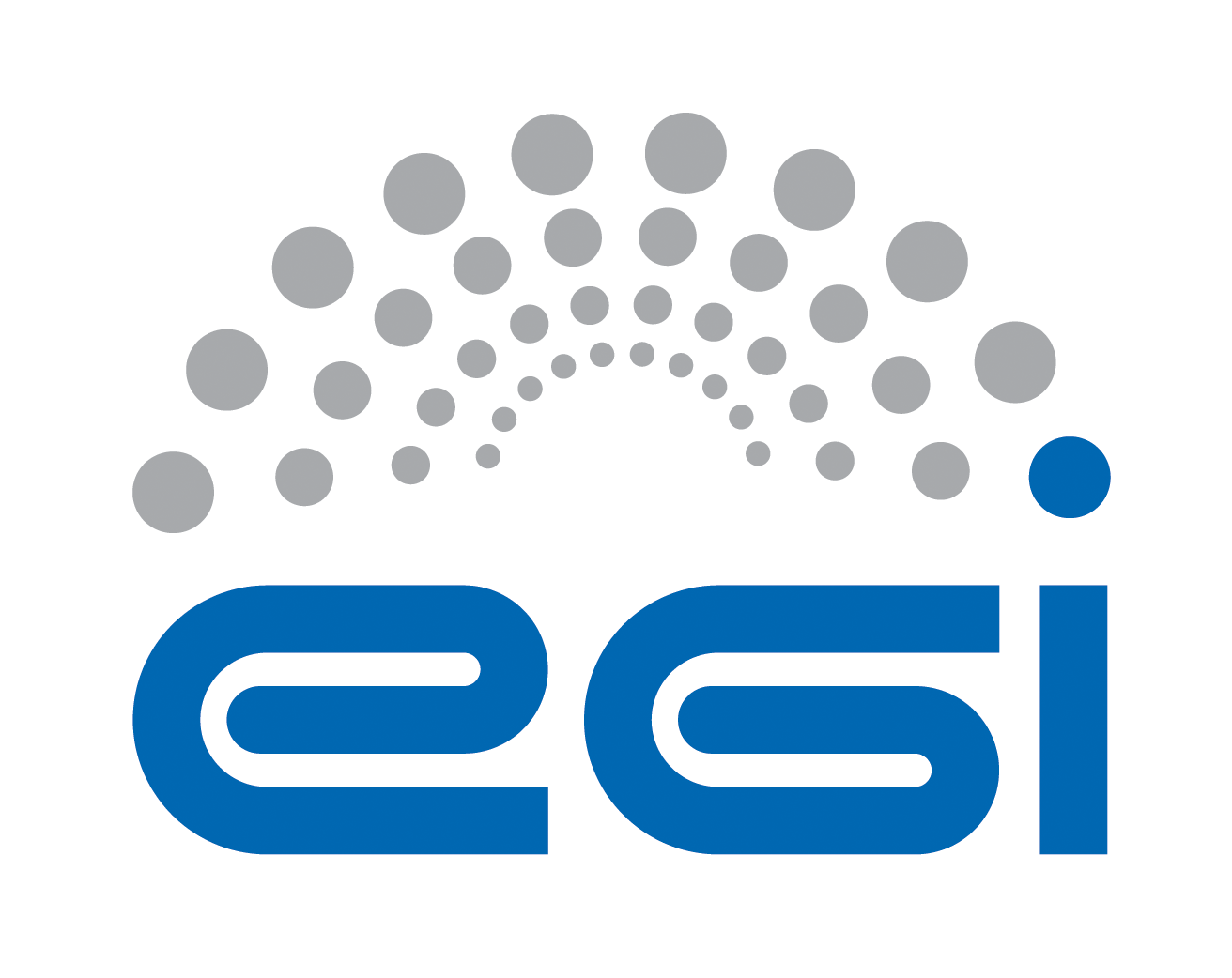 EGI.euOLA Performance ReportEffortThe effort spent during the reporting period is 6 PM.General overview of Activity in the periodDuring the monthly releases maintenance work was done and the system was enhanced with some additional features.Servers have been patched with the latest security updates for the operating system as well as application servers like Apache, BMC Remedy and others and the underlying database.A couple of middleware support units (gLite *) have been decommissioned. Some new support units (e.g. OpenStack-OCCI, OpenNebula, INDIGO) and VOs (e.g. aifgrid.cl) have been integrated in GGUS system according to the requirements of EGI.New features implemented are “My dashboard”.The SOAP interface between GGUS and NGI PL ticketing system was reworked due to a system change at NGI PL.Performance againSt Service TargetsAll performance targets have been met.The following table shows performance against targets:Issues arising in the period2015-05: randomly occurring KIT firewall issues2015-07: memory problems on database2015-10: issues with central KIT firewall and network hardwareMeasures planned n.a. Foreseen activities and changes Please see https://wiki.egi.eu/wiki/GGUS:Release_Schedule .TitleEGI.eu OLA – performance reportProviderKITServiceIncident Management HelpdeskProduced byGünter Grein	Site Operations Managerguenter.grein@kit.eduAudienceEGI.eu Operationsoperations@egi.euPurposeReport on performance of the servicePeriod2015 May - 2015 OctoberRelated agreementshttps://documents.egi.eu/document/2456Document Link:https://documents.egi.eu/document/2596Service level parameterTargetM1 averageM2 averageM3 averageM4 averageM5 averageM6 averageAvailability9999,9810099,7199,9910099,26Reliability9999,9810099,9999,9910099,84Support priorityMedium[Other parameter]